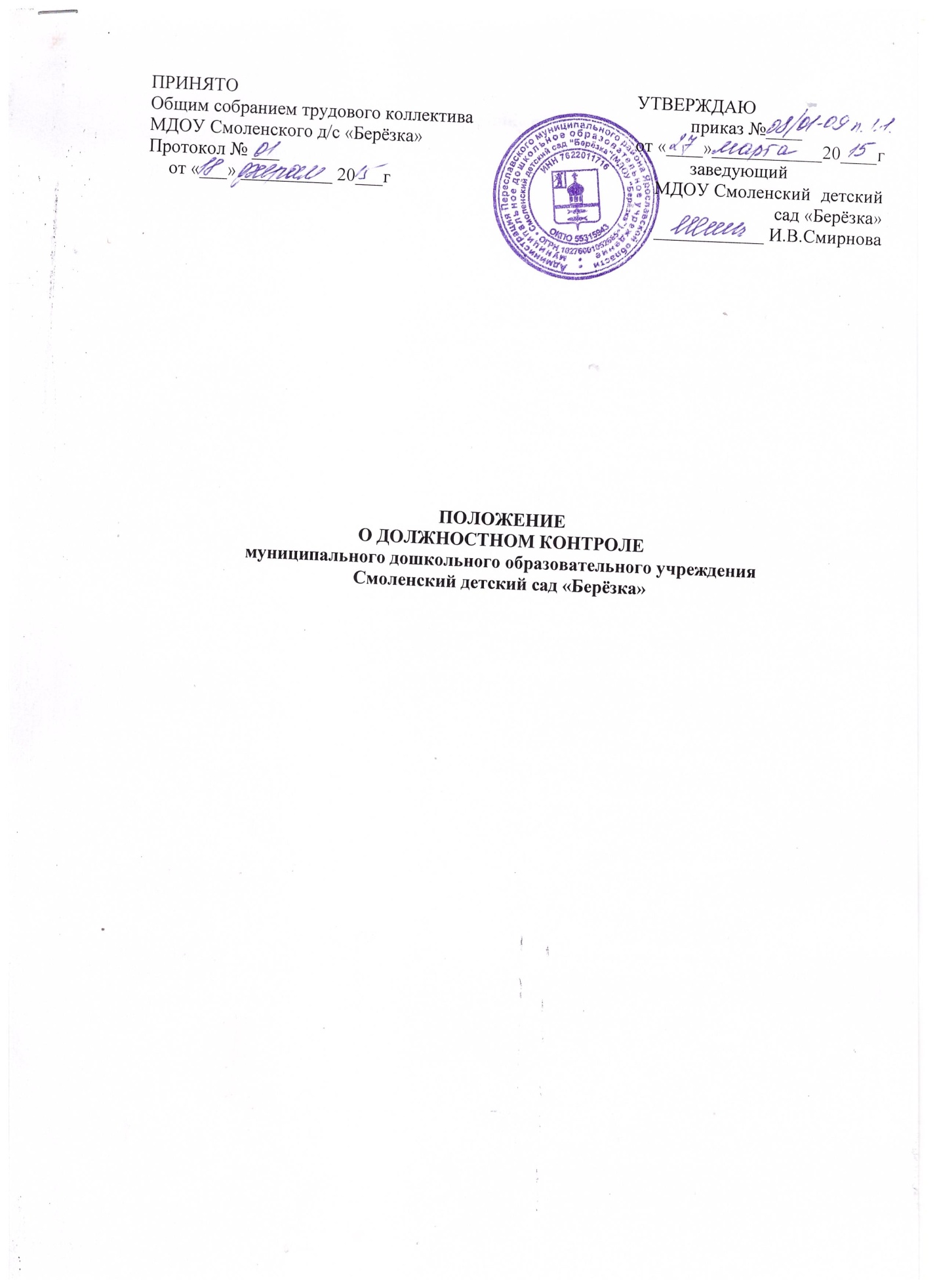 Общие положения.1.1.Настоящее положение определяет порядок проведения должностного контроля руководителем дошкольного образовательного учреждения. 1.2. Настоящее положение разработано для муниципального дошкольного образовательного учреждения Смоленского детского сада «Берёзка» (далее по тексту ДОУ) в соответствии с Федеральным законом РФ от 29.12.2012 № 273-ФЗ «Об образовании в Российской Федерации», Примерным положением об инспекционно-контрольной деятельности в образовательных учреждениях, письмом Минобразования России от 07.02.01 № 22-06-147 «О содержании и правовом обеспечении должностного контроля руководителей образовательных учреждений», Уставом и регламентирует содержание и порядок проведения контрольной деятельности в ДОУ. 1.3.Должностной контроль - основной источник информации для получения достоверных сведений и анализа результатов деятельности участников образовательного процесса; Основным предметом должностного контроля является соответствие результатов деятельности работников дошкольной образовательной организации законодательству РФ и иным нормативным, правовым актам, включая приказы, распоряжения по ДОУи решения Педагогических советов. 1.4. Контроль в ДОУ проводится в целях: -соблюдения законодательства РФ в области дошкольного образования; -исполнения нормативных правовых актов, регламентирующих деятельность ДОУ: -защиты прав и свобод участников образовательного процесса; -совершенствование механизма управления ДОУ: -повышения мастерства педагогов и улучшения качества образовательного процесса в ДОУ. 2. Задачи должностного контроля.2.1.Осуществление контроля за исполнением законодательства в области образования. 2.2.Выявление случаев нарушений и неисполнения законодательных и иных нормативных актов, принятие мер по их предупреждению. 2.3.Получение объективной информации о реализации образовательной программы ДОУ. 2.4.Анализ и экспертная оценка эффективности результатов деятельности работников ДОУ. 2.5.Выявление положительных и отрицательных тенденций в организации образовательного процесса, разработка на этой основе предложении по распространению педагогического опыта и устранению негативных тенденций. 2.6.Подготовка экспертных материалов к аттестации педагогических работников. Основные правила контроля.3.1. Контроль осуществляет руководитель ДОУ или по его поручению заместитель заведующего по АХР, старший воспитатель или другой специалист по приказу. 3.2. В качестве экспертов к участию в контроле могут привлекаться сторонние (компетентные) организации и отдельные специалисты. 3.3. Руководитель издает приказ о сроках и теме предстоящей проверки, разрабатывает план контроля, устанавливает срок представления итоговых материалов. 3.4. Нормирование и тематика проверок находится в компетенции руководителя ДОУ. 3.5.Продолжительность тематических или комплексных проверок не должна превышать 10 дней с посещением не более 5 мероприятий. 3.6.План-график контроля доводится до сведения работников в начале учебного года. При проведении планового контроля дополнительного предупреждения педагога не требуется. Организационные виды, формы и методы контроля.4.1. Основной формой является инспекционный (административный) контроль. Осуществляется руководителем и его заместителям и, другими специалистам и в рамках полномочий. Контроль может осуществляться в виде плановых или оперативных проверок, мониторинга: - плановые проверки осуществляются в соответствии с утвержденным планом-графиком : - оперативные проверки осуществляются в целях установления фактов и проверки сведений о нарушениях, указанных в обращениях родителей или других граждан, организаций и урегулирования конфликтных ситуаций в отношениях между участниками образовательного процесса; -мониторинг предусматривает сбор, обработку и анализ, хранение, обновление и накопление информации по дошкольному учреждению для эффективного управления. 4.3. Виды контроля: -оперативный, изучение ежедневной информации о ходе педагогического процесса; -предварительный, профилактика возможных недоработок, отбор наиболее рациональных методов работы; -сравнительный, в целях согласования, координации деятельности педагогов; -тематический, изучение и анализ работы по одному из разделов программы; -комплексный, всесторонняя проверка образовательной работы; -итоговый, определение результатов деятельности ДОУ. 4.4. Формы контроля; -самоконтроль, осуществляется непосредственно сотрудниками ДОУ с целью определения личной готовности к выполнению работы; -взаимоконтроль — это диалоговая форма контроля, осуществляется сотрудниками ДОУ с целью согласования, координации деятельности; -административный контроль осуществляется руководителям ДОУ. 4.5.Методы контроля: -методы педагогического исследования (наблюдение, изучение документов, продуктов детской деятельности). -опросные методы (беседа, интервью, анкетирование); -диагностические методы. 5. Функции должностного лица, осуществляющего контроль.5.1. Готовится к проведению контроля, при необходимости консультируется со специалистами, разрабатывает план-график проверки. 5.2.Избирает методы контроля в соответствии с тематикой и объемом проверки. 5.3.Оформляет аналитическую справку о результатах контроля. 5.4.Оказывает или организует методическую помощь в реализации предложении и рекомендации, данных во время проверки. 5.5.Проводит повторный контроль. 5.6.Принимает управленческие решения по итогам проведенной проверки. Права проверяющего.Проверяющий имеет право: 6.1.Привлекать к контролю любых специалистов для качественного проведения проверки. 6.2.Избирать методы контроля в соответствии с тематикой, использовать тесты, анкеты, согласованные с психологом. 6.3.Выносить предложения по итогам контроля: -о проведении повторного контроля с привлечением специалистов; -о привлечении к дисциплинарной ответственности должностных лиц; -о поощрении работников; -о направлении работников на курсы повышения квалификации. 6.4.Рекомендовать по итогам проверки изучение опыта работы. 